Magazine text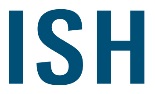 ISH sets course for the futureISH will set course for the future in 2019 with a new logo, a modified sequence of days and a revised layout. The coming ISH, the world’s leading trade fair for the combination of water and energy, will benefit from a new exhibition hall and restructuring, primarily in the energy section. Thanks to the construction of the new Hall 12 in the western section of Frankfurt Fair and Exhibition Centre, it will be possible to satisfy long-standing customer requests and innovatively integrate new subjects. Moreover, it means that ISH now has room to expand and can further consolidate its unrivalled position as the world’s leading trade fair.The heating industry will be located in Halls 11 and 12 as from ISH 2019. There, manufacturers will present state-of-the-art heating technology from efficient heat generation to heat transfer. The new infrastructure means ISH Energy can expand and cover new themes in the future. Manufacturers of highly-efficient pumps and other central-heating components, such as expansion vessels, fittings, valves and accessories, will be brought together under the heading ‘heat distribution’ in Halls 9.0 and 9.1. Exhibitors showing individual fireplaces will remain in Hall 9.2 and demonstrate their latest products in live operation there.Another expanding segment, refrigeration, air-conditioning and ventilation technology, moves to Hall 8. At the same time, this will lay the foundations for the further development of building-related refrigeration technology because intelligent building technology is an important part of ISH – in both the private residential and commercial sectors.House and building automation, energy management, measurement and control technology and testing equipment remain in Halls 10.2 and 10.3 and, therefore, in the heart of ISH Energy because this segment links all subdivisions. In addition to the construction of the new Hall 12, Hall 6 will be modernised and not be available for ISH 2019. Therefore, the World of Installation Technology moves to Halls 5.0 and 5.1; the tools and fastening and fixing technology segments will be brought together in Hall 4.2. The exhibitors of The Bathroom Experience, who were in Hall 4.2 up to now, will move to Hall 1, which is to be used for the first time at ISH. Additionally, Hall 1.2 will be home to ‘International Sourcing’, a new theme that will debut at ISH in 2019.  Another innovation: ISH is changing the sequence of days and, in future, will begin on Monday instead of Tuesday. This change is being made at the request of numerous ISH exhibitors and will not only give trade visitors an additional working day on which to attend the fair but also make it easier for international visitors to travel to Frankfurt.The next ISH will be held from 11 to 15 March 2019 (Monday to Friday). As in the past, the fair will be open to private visitors on the last day. Exhibitors can register from August 2017. Further information about ISH can be found on the internet at www.ish.messefrankfurt.com and on the ISH social media channels: www.ish.messefrankfurt.com/facebookwww.ish.messefrankfurt.com/twitterwww.ish.messefrankfurt.com/googlepluswww.ish.messefrankfurt.com/youtube